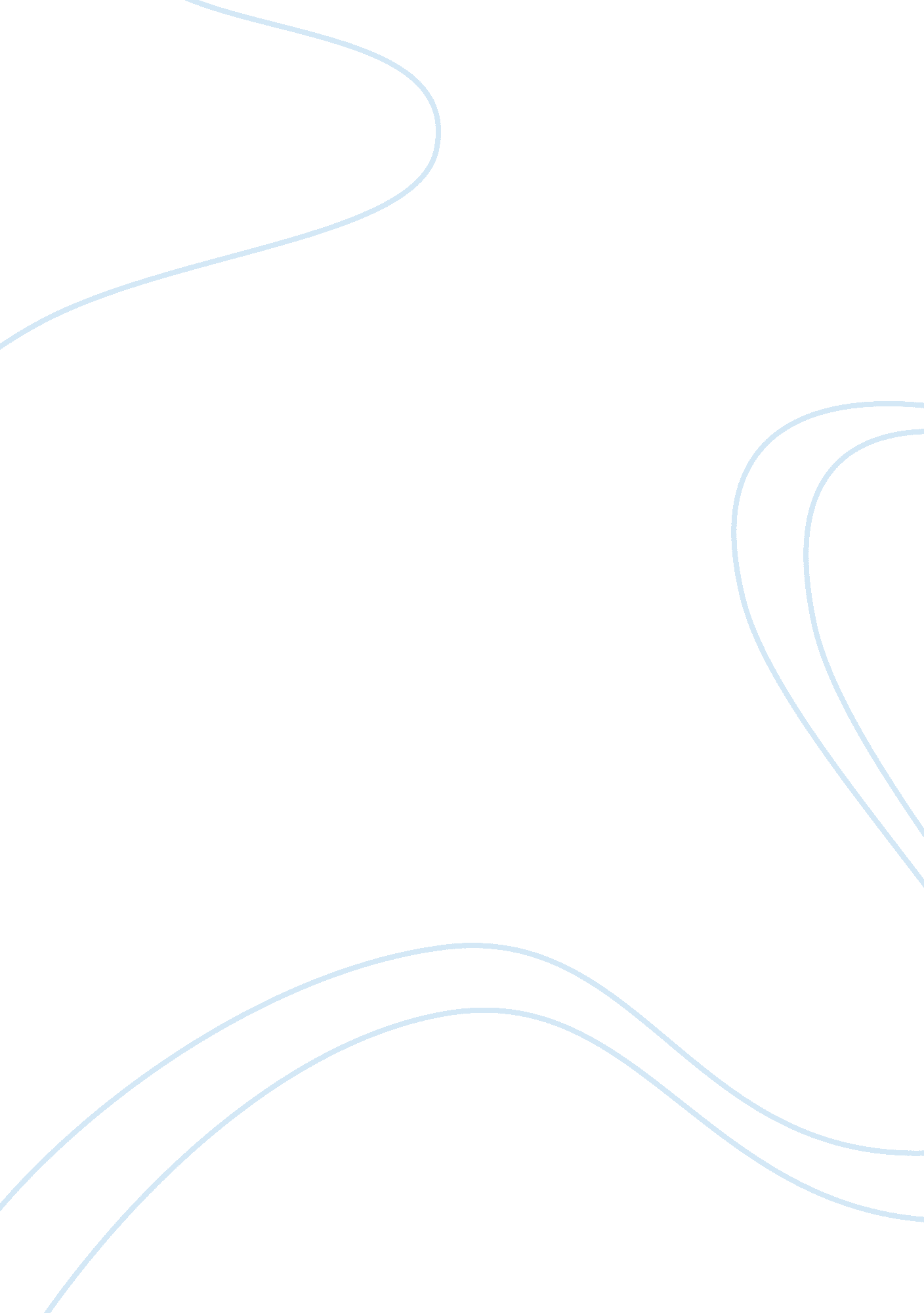 Hiv aidsFamily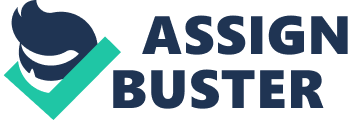 HIV/AIDS The disease of AIDS and HIV is one which continues to be problematic within various s and which is defined as detrimental at the federal level. The public health topic is one which continues to be addressed at federal, state and local levels, all which carry responsibilities and activities for those who are suffering from AIDS. The issue which is linked to the disease is one which continues to be defined by the global issue as well as the needs which are a part of each community. Each of the programs which have been developed is specific to the need to assist in stopping the disease while helping those who are suffering from HIV or AIDS. At a federal level, HIV and AIDS have created policies and partnerships to assist with stopping the problem from accumulating. This has occurred through the FAPP, also known as the Federal AIDS Policy Partnership. This is affiliated with working groups that are able to provide assistance to those suffering from the disease. The main association with this partnership is based on providing funding to those who are suffering from HIV and AIDS and which are below poverty level, which is 40% of those who have the disease. The basic care which is needed, assistance with care and other affiliations are made with this program. There is also an approach to creating prevention policies, which allows different regions to have methods for prevention that won’t spread the disease. The prevention policies are now used not only with national needs but have been used with educational programs and doctors at an international level to stop the spread of HIV and AIDS. The focus now includes education and awareness days, prevention tools, HIV service locators for prevention, policies to stop AIDS from spreading and assistance with those that are suffering from the disease (AIDS 2011). The same concept is linked to the HIV and AIDS prevention that is not only at a federal level but also which is located in various states. An example of this is Colorado, specifically which complies with the prevention and regulation methods of the federal government while implementing specialized programs through funding to ensure that AIDS and HIV stops spreading. Colorado has created an HIV Vaccine Awareness day so testing and vaccinations can be given to those who may be at risk. HIV Testing, understanding of the disease, prevention and events to assist with stopping the spread of the disease is all components that are a part of the Colorado AIDS project. This is combined with services that are provided to those who may be at risk with AIDS through non – profit organizations that provide tests and consultation as well as education. There are also other events that are designed to help with education so one doesn’t become at risk with the disease. The several events follow the same regulations and ideologies of the federal level; however, it is inclusive of the special Colorado awareness days, organized events of the non – profits and options for prevention and treatment within the state (Colorado AIDS Project, 2011). The Colorado association with the AIDS project is furthered with different localities which are supporting the followed needs for AIDS. The Denver, Colorado association with this is one of the examples of how this complies with the federal regulations while offering assistance with the culture and social order of the area. Training for clinical diagnosis and management is available through groups such as the STD / HIV Prevention Center. This training is followed by groups of volunteers that bring awareness and which work with prevention methods in the community at no charge. The foundations are connected to a national network which is doing the same thing as well as the Denver Public Health Department and hospital authority. These combined efforts are able to assist with education, awareness and training in the prevention of AIDS. The policies and the regulations which follow this are combined with the education and training to fit with the policies so AIDS doesn’t continue to spread. More important, it offers more resources to assist those who may be facing AIDS or HIV and which need assistance, education and testing methods to ensure that they are safe. A resources planning council is combined with this in Denver, specifically which offers free tests, informational areas and regional offices that can be used throughout Colorado to stop the spread of HIV and AIDS (Colorado AIDS Project, 2011). The initiatives being taken federally and at state and local levels use the same process to assist with AIDS so it is no longer being a threat to human health. The main approach is to offer education, training and assistance for the prevention of AIDS and HIV. This is followed with testing procedures and with the spreading of awareness which occurs. The policies at the federal level then work with offering assistance to those who may have HIV or AIDS and which is in situations such as poverty. While these policies aren’t transferred to the state levels, the combined assistance for prevention and treatment provides regulations from the government while offering centers, free of charge, that helps with the prevention of the spread of HIV and AIDS. The responsibilities are then inclusive of the implementation of policies for education, prevention and assistance for those who are looking at the threat of HIV and AIDS. References AIDS. (2011). “ National HIV / AIDS Strategy.” Retrieved from: http://aids. gov/federal-resources/policies/national-hiv-aids-strategy/executive-summary/. Colorado AIDS Project. (2011). “ Colorado AIDS Project.” Retrieved from: http://www. coloradoaidsproject. org/index. html. 